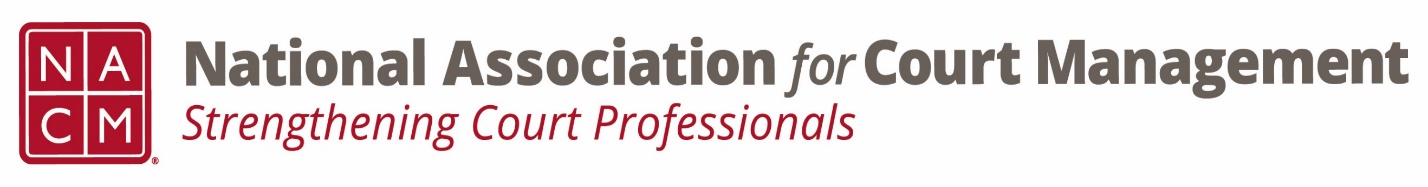 Conference Call of the Ethics SubcommitteeThursday, January 26, 20232:00 p.m. (EDT)Zoom Meeting ID: 710 387 5466  Passcode: 021675Welcome and Introductions of any new participants.Approval of the Minutes from October 27, 2022 Governance Committee Call Report- Conference Development Committee Call Report- Any other Committee Call Report- Open discussion/New BusinessA Question of Ethics- Norman Meyer*NOTE* This portion of the meeting will be recorded and shared with the membership.Next Meeting February 23, 2023. Volunteer for the February 2023 “Question of Ethics” 